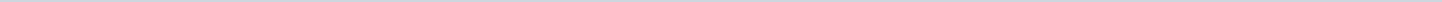 Index (1 onderwerp)1 Brf PCO-Nieuwleusen, Voorgenomen bezuiniging preventieve logopedie, zaaknr 625630, 20201026 (te betrekken bij de behandeling van de begroting)Brf PCO-Nieuwleusen, Voorgenomen bezuiniging preventieve logopedie, zaaknr 625630, 20201026 (te betrekken bij de behandeling van de begroting)MetadataDocumenten (1)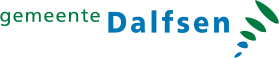 Gemeente DalfsenAangemaakt op:Gemeente Dalfsen29-03-2024 07:17Ingekomen stukPeriode: 2024Laatst gewijzigd26-10-2020 14:23ZichtbaarheidOpenbaarStatusAnders#Naam van documentPub. datumInfo1.Brf PCO-Nieuwleusen, Voorgenomen bezuiniging preventieve logopedie, zaaknr 625630, 2020102626-10-2020PDF,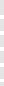 97,74 KB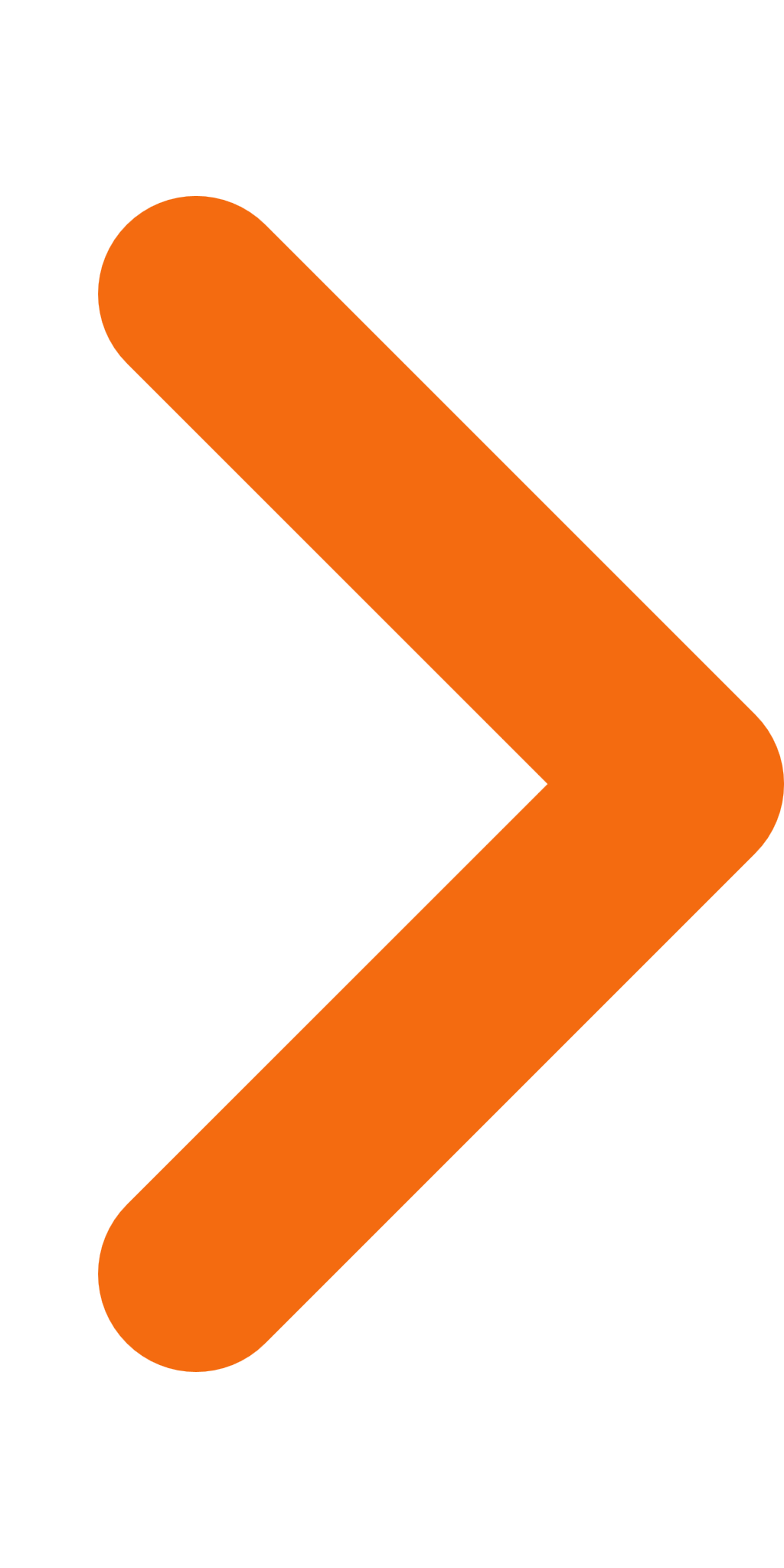 